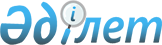 О внесении изменений в том VI Пояснений к единой Товарной номенклатуре внешнеэкономической деятельности Таможенного союзаРекомендация Коллегии Евразийской экономической комиссии от 16 сентября 2014 года № 18

      Коллегия Евразийской экономической комиссии в соответствии со  статьями 5 и 18 Договора о Евразийской экономической комиссии от 18 ноября 2011 года, пунктом 83 Регламента работы Евразийской экономической комиссии, утвержденного Решением Высшего Евразийского экономического совета от 18 ноября 2011 г. № 1,



      на основании статьи 8 Соглашения о едином таможенно-тарифном регулировании от 25 января 2008 года 



      рекомендует государствам – членам Таможенного союза и Единого экономического пространства с даты вступления в силу Решения Совета Евразийской экономической комиссии от 18 сентября 2014 г. № 105 «О внесении изменений в единую Товарную номенклатуру внешнеэкономической деятельности Таможенного союза и Единый таможенный тариф Таможенного союза в отношении отдельных видов железнодорожных вагонов несамоходных»:



      Применять Пояснения к единой Товарной номенклатуре внешнеэкономической деятельности Таможенного союза (приложение к Рекомендации Коллегии Евразийской экономической комиссии от 12 марта 2013 г. № 4) с учетом изменений согласно приложению.      Председатель Коллегии

      Евразийской экономической комиссии         В. Христенко

ПРИЛОЖЕНИЕ             

к Рекомендации Коллегии      

Евразийской экономической комиссии 

от 16 сентября 2014 г. № 18    

                                     ИЗМЕНЕНИЯ,

                        вносимые в том VI Пояснений к единой

                      Товарной номенклатуре внешнеэкономической

                            деятельности Таможенного союза

      Дополнить группу 86 следующими пояснениями:«                                                                   ».
					© 2012. РГП на ПХВ «Институт законодательства и правовой информации Республики Казахстан» Министерства юстиции Республики Казахстан
				8605 00 000 Вагоны железнодорожные или трамвайные, пассажирские несамоходные; вагоны багажные, почтовые и прочие специальные железнодорожные или трамвайные, несамоходные (кроме входящих в товарную позицию 8604)8605 00 000 5*Вагоны железнодорожные пассажирские, включая вагоны-рестораны, вагоны-буфеты, имеющие один колесный блок с двумя независимо вращающимися колесами, предназначенные для движения с максимальной эксплуатационной скоростью не менее 200 км/часВ данной подсубпозиции термин «колесный блок с двумя независимо вращающимися колесами» означает ходовую часть вагона, состоящую из жесткой стальной рамы колесного блока с установленными двумя независимо вращающимися (не соединенными друг с другом жесткой осью) колесами.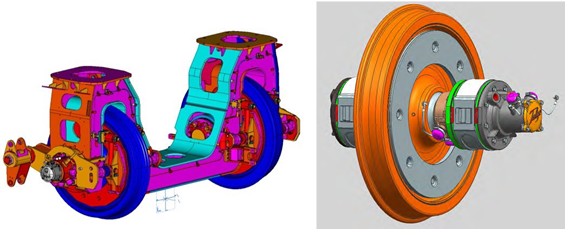 8605 00 000 6*Вагоны железнодорожные технического обеспечения пассажирского поезда, оборудованные помимо прочего дизель-генераторной установкой, аккумуляторными батареями, компрессорной установкой, имеющие не более двух колесных блоков с двумя независимо вращающимися колесами в каждом, предназначенные для движения с максимальной эксплуатационной скоростью не менее 200 км/часСм. пояснения к подсубпозиции 8605 00 000 5.